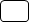 Blue Earth CountyConstruction Site Under One Acre  - Stormwater Inspection Form Inspector(s):Date:Time:Owner Name:Permit No:Permit No:Location Address:Location Address:Location Address:Weather Conditions:   Clear Skies             Cloudy          Rain -  Snow          Windy        Temperature: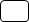 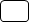 Weather Conditions:   Clear Skies             Cloudy          Rain -  Snow          Windy        Temperature:Weather Conditions:   Clear Skies             Cloudy          Rain -  Snow          Windy        Temperature:Last Precipitation Date:Amount of Precip.:Amount of Precip.:Type of Inspection:            Routine             After Rainfall             Complaint             Follow-Up            FinalType of Inspection:            Routine             After Rainfall             Complaint             Follow-Up            FinalType of Inspection:            Routine             After Rainfall             Complaint             Follow-Up            FinalEvidence of BMP Failures or IssuesNo Evidence/N/AMinimalModerateSevereNotesSediment tracked onto paved surfacesSediment discharged off siteRills and gulliesConcentrated stormwater leaving siteTurbid stormwater entering storm drainsOther:Erosion and Sediment 
Control BMPsCompliant?Compliant?Compliant?Maintenance Required?Maintenance Required?NotesErosion and Sediment 
Control BMPsYesNoN/AYesNoNotesWell vegetated buffer or redundant BMP’s Perimeter controls (Silt Fence etc.)Appropriate stockpile locations and protectionProtection of natural resources areas (streams, wetlands, lakes, ravines)Protection of storm drain inletsStabilization of slopes and disturbed areas not actively being workedVehicle tracking BMP’sConcrete washout containedDischarge points and receiving waters free of sedimentTrash/litter stored and disposed properlyPortable toilets are secureNon-stormwater discharges (dewatering) are properly controlledOther:Enforcement Actions  - Follow UpCorrective actions Needed?           Yes             No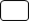 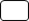 If yes:         Verbal Warning          Written Warning          Stop Work Order          Other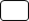 Name of Contact on Site:      ______________________________Notes: